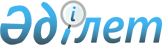 Об утверждении форм документов для участия в закупе услуг по хранению и транспортировке лекарственных средств и изделий медицинского назначения единым дистрибьютором в рамках гарантированного объема бесплатной медицинской помощи и в системе обязательного социального медицинского страхования
					
			Утративший силу
			
			
		
					Приказ Министра здравоохранения и социального развития Республики Казахстан от 18 января 2017 года № 21. Зарегистрирован в Министерстве юстиции Республики Казахстан 24 января 2017 года № 14716. Утратил силу приказом Министра здравоохранения Республики Казахстан от 12 ноября 2021 года № ҚР ДСМ -113.
      Сноска. Утратил силу приказом Министра здравоохранения РК от 12.11.2021 № ҚР ДСМ -113 (вводится в действие по истечении десяти календарных дней после дня их первого официального опубликования).
      В соответствии с пунктами 30, 32, 39, 85, 89 и 90 Правил закупа услуг по хранению и транспортировке лекарственных средств и изделий медицинского назначения единым дистрибьютором в рамках гарантированного объема бесплатной медицинской помощи и в системе обязательного социального медицинского страхования, утвержденных постановлением Правительства Республики Казахстан от 8 июля 2015 года № 515, ПРИКАЗЫВАЮ:
      1. Утвердить:
      1) форму заявки на участие в конкурсе согласно приложению 1 к настоящему приказу; 
      2) форму описи документов, прилагаемых к заявке потенциального поставщика, согласно приложению 2 к настоящему приказу;
      3) форму справки об отсутствии просроченной задолженности по всем видам обязательств потенциального поставщика согласно приложению 3 к настоящему приказу;
      4) форму сведений о наличии и количестве специалистов с указанием их квалификации, стажа работ по специальности согласно приложению 4 к настоящему приказу;
      5) форму сведений о квалификации, подтверждающей опыт работы на фармацевтическом рынке согласно приложению 5 к настоящему приказу;
      6) форму ценового предложения согласно приложению 6 к настоящему приказу;
      7) форму банковской гарантии (вид обеспечения конкурсной заявки) согласно приложению 7 к настоящему приказу;
      8) форму долгосрочного договора согласно приложению 8 к настоящему приказу;
      9) форму дополнительного соглашения согласно приложению 9 к настоящему приказу;
      10) форму банковской гарантии согласно приложению 10 к настоящему приказу.
      2. Комитету по контролю фармацевтической и меди деятельности Министерства здравоохранения и социального развития Республики Казахстан в установленном законодательством порядке обеспечить:
      1) государственную регистрацию настоящего приказа в Министерстве юстиции Республики Казахстан;
      2) в течение десяти календарных дней со дня государственной регистрации настоящего приказа в Министерстве юстиции Республики Казахстан направление его копии в печатном и электронном виде на официальное опубликование в периодических печатных изданиях и в Республиканское государственное предприятие на праве хозяйственного ведения "Республиканский центр правовой информации Министерства юстиции Республики Казахстан" для размещения в Эталонном контрольном банке нормативных правовых актов Республики Казахстан;
      3) размещение настоящего приказа на официальном интернет-ресурсе Министерства здравоохранения и социального развития Республики Казахстан;
      4) в течение десяти рабочих дней после государственной регистрации настоящего приказа в Министерстве юстиции Республики Казахстан представление в Департамент юридической службы Министерства здравоохранения и социального развития Республики Казахстан сведений об исполнении мероприятий, предусмотренных подпунктами 1), 2) и 3) настоящего пункта.
      3. Контроль за исполнением настоящего приказа возложить на вице-министра здравоохранения и социального развития Республики Казахстан Цой А.В.
      4. Настоящий приказ вводится в действие со дня государственной регистрации.Заявка на участие в конкурсе
             Рассмотрев условия по проведению конкурса____________________________________________________________________________________________                                           (название конкурса)____________________________________________________________________________________________                               (наименование потенциального поставщика)       предлагает осуществить услуги по транспортировке и хранению лекарственных средств и изделиймедицинского назначения в соответствии с       Правилами закупа услуг по хранению и транспортировке лекарственных средств и изделиймедицинского назначения единым дистрибьютором в рамках гарантированного объема бесплатноймедицинской помощи и в системе обязательного социального медицинского страхования, утвержденнымипостановлением Правительства Республики Казахстан от 8 июля 2015 года № 515, по следующим лотам:____________________________________________________________________________________________                                     (подробное описание услуги)________________________________________________________________________________________________________________________________________________________________________________________Настоящая конкурсная заявка состоит из:1. __________________________________________________________________________________________2. __________________________________________________________________________________________       В случае признания нашей конкурсной заявки выигравшей, мы внесем обеспечение исполнениядоговора на сумму, составляющую три процента от общей суммы договора.(прописью)       Настоящая конкурсная заявка действует в течение ____________ дней со дня вскрытия конвертовс конкурсными заявками.       (прописью)       До момента заключения договора настоящая конкурсная заявка вместе с Вашим уведомлениемо признании ее выигравшей будет выполнять роль обязательного договора между нами.
      _________________________________                        _________________________________             (Подпись, дата)                              должность, фамилия, имя, отчество                                                             (при его наличии)
             Печать (при наличии)
             Действующий по доверенности       ___________________________________________       (наименование потенциального поставщика)                            Опись документов, прилагаемых                         к заявке потенциального поставщика
                                     _________________________       ______________                                          __________________________________       Подпись, дата                                          должность, фамилия, имя, отчество                                                                   (при его наличии)                                                 Справка                         об отсутствии просроченной задолженности по всем видам                               обязательств потенциального поставщика
             Банк (филиал банка) (наименование) по состоянию на _______________________ подтверждаетотсутствие просроченной задолженности по всем видам обязательств, длящейся более трех месяцев,предшествующих дате выдачи справки перед банком или филиалом банка согласно типовому планусчетов бухгалтерского учета в банках второго уровня, ипотечных организациях и акционерном обществе"Банк Развития Казахстана", утвержденному постановлением правления Национального БанкаРеспублики Казахстан (указать полное наименование физического лица, осуществляющегопредпринимательскую деятельность, или юридического лица, телефон, адрес, БИН/ИНН*, БИК**),обслуживающегося в данном банке/филиале банка.
             Дата
             Подпись
             Печать (при наличии)
             * БИН/ИИН - бизнес идентификационный номер/ индивидуальный идентификационный номер;
             **БИК - банковский идентификационный код.                   Сведения о наличии и количестве специалистов             с указанием их квалификации, стажа работы по специальности
             Достоверность всех сведений о квалификации подтверждаю
      ______________                              __________________________________ Подпись, дата                              должность, фамилия, имя, отчество                                                 (при его наличии)                         Сведения о квалификации, подтверждающей опыт работы                                     на фармацевтическом рынке
             Наименование закупа ____________________________________      1. Общие сведения о потенциальном поставщике:       2. Наименование __________________________________________________________       3. БИН/ИИН/УНП _________________________________________________________       4. Подтверждение опыта работы на фармацевтическом рынке Республики Казахстан,путем предоставления сведений об объемах, оказанных потенциальным поставщиком услугза период не менее года, аналогичных (схожих) закупаемым на конкурсе, с приложениемкопий подтверждающих документов* (заполняется в случае наличия)
             ______________                                    __________________________________       Подпись, дата                                    должность, фамилия, имя, отчество                                                              (при его наличии)
             * БИН/ИИН - бизнес идентификационный номер/ индивидуальный идентификационный номер;       **УНП - учетный номер налогоплательщика.                                           Ценовое предложение
             Наименование конкурса: Закуп услуг по хранению и транспортировке лекарственных средстви изделий медицинского назначения в рамках гарантированного объема бесплатной медицинскойпомощи и медицинской помощи в системе обязательного социального медицинского страхования изаключение долгосрочного договора.
      Лот №______
             Я (Мы) согласен (ны) с Вашими условиями платежа, оговоренными в конкурсной документации.       Потенциальный поставщик:_________ является/не является плательщиком НДС (указать).
      ________ Печать (при наличии) __________________________________________________________(подпись)                                    должность, фамилия, имя, отчество                                                 (при его наличии)
      Примечание: потенциальный поставщик не указывает составляющие общей цены, при этом указаннаяв данной строке цена рассматривается Комиссией как определенная с учетом всех затрат потенциальногопоставщика.
      *НДС – налог на добавленную стоимость                                     Банковская гарантия                               (вид обеспечения конкурсной заявки)
             Наименование банка___________________________________________________________                                           (наименование и реквизиты банка)       Кому_________________________________________________________________________                         (наименование и реквизиты единого дистрибьютора)
                                     Гарантийное обязательство № ___________
      ___________________________________________________________"___"_____________г.                               (местонахождение)       Мы были проинформированы, что_______________________________________________                                           (наименование потенциального поставщика)       в дальнейшем "Поставщик", принимает участие в конкурсе,___________________________________________________________________________________              организованном единым дистрибьютором, и готов оказать услугу___________________________________________________________________________________                               (наименование и объем услуг)___________________________________________________________________________________на общую сумму ______________________________________________________________ тенге.                                           (прописью)       Согласно условиям закупа услуг предусмотрено внесение потенциальными поставщикамиобеспечения конкурсной заявки в виде банковской гарантии.       В связи с этим мы _____________________________________________________________                                           (наименование банка)настоящим берем на себя безотзывное обязательство выплатить Вам по Вашему требованиюсумму, равную ______________________________________________________________________                                           (сумма в цифрах и прописью)по получении Вашего письменного требования на оплату по одному из случаев, если потенциальный поставщик:        1) отозвал или изменил (за исключением, когда изменения были внесены в соответствиис Правилами закупа услуг по хранению и транспортировке лекарственных средств и изделиймедицинского назначения единым дистрибьютором, в рамках гарантированного объемабесплатной медицинской помощи и в системе обязательного социального медицинскогострахования утвержденных постановлением Правительства Республики Казахстан от 8 июля2015 года № 515 (далее - Правила) в конкурсную заявку на основании замечаний комиссии)конкурсную заявку после истечения окончательного срока приема конкурсных заявок;       2) победитель уклонился от заключения договора после признания победителем конкурса;       3) победитель не внес либо несвоевременно внес гарантийное обеспечение дополнительногосоглашения на соответствующий финансовый год;       4) представил ценовое предложение, превышающее выделенную для закупа по данному лотусумму;       5) не представил первичное ценовое предложение в порядке, установленном Правилами;       6) потенциальный поставщик, занявший второе место, уклонился от заключения договора;       7) потенциальный поставщик, занявший второе место, заключив договор, не внес в срокгарантийное обеспечение исполнения дополнительного соглашения на соответствующийфинансовый год.        Данная гарантия вступает в силу со дня вскрытия конвертов с конкурсными заявками.       Данная гарантия действует до окончательного срока действия конкурсной заявки Поставщикана участие в тендере. Если срок действия конкурсной заявки продлен, то данное гарантийноеобязательство продлевается на такой же срок. 
      Подпись и печать гаранта                                          Дата и юридический
       (при ее наличии)                                                адрес банка

                                     Долгосрочный договор                   по хранению и транспортировке лекарственных средств и изделий                                     медицинского назначения
      город Астана                                                                  "__" _______ 20__ года
             ______________________, именуемое в дальнейшем "Единый дистрибьютор",в лице ___________________________________, действующего на основании ____________,с одной стороны, и ______________ "_____", именуемое в дальнейшем "Исполнитель", в лице_______________________________, действующего на основании ________, с другой стороны,далее вместе именуемые "Стороны", а по отдельности "Сторона", в соответствии с Правиламизакупа услуг по хранению и транспортировке лекарственных средств и изделий медицинскогоназначения единым дистрибьютором в рамках гарантированного объема бесплатной медицинскойпомощи и в системе обязательного социального медицинского страхования, утвержденнымипостановлением Правительства Республики Казахстан от 08 июля 2015 года № 515 (далее - Правила),и на основании протокола об итогах конкурса с использованием двухэтапных процедур по закупууслуг по хранению и транспортировке лекарственных средств и изделий медицинского назначенияна _____ годы от __ _______ 20__ года, заключили настоящий договор (далее - Договор)о нижеследующем:                         1. Термины и сокращения, применяемые в Договоре
             1. В Договоре нижеперечисленные понятия и сокращения имеют следующее толкование:
             1) Долгосрочный договор по хранению и транспортировке лекарственных средств и изделиймедицинского назначения - гражданско-правовой договор оказания услуг по хранению итранспортировке лекарственных средств, изделий медицинского назначения, заключаемый Единымдистрибьютором с Исполнителем - резидентом Республики Казахстан, до трех лет в соответствиис требованиями надлежащей дистрибьюторской практики (GDP);       2) дополнительное соглашение – дополнительное соглашение по хранению и транспортировкелекарственных средств и изделий медицинского назначения ежегодно заключаемое Сторонами накаждый финансовый год в течение срока действия Договора;       3) услуги – услуги, оказываемые Исполнителем Единому дистрибьютору по хранению итранспортировке лекарственных средств и изделий медицинского назначения по договору;       4) финансовый год – период времени с 1 января по 31 декабря календарного года, на которыйСторонами заключается дополнительное соглашение;       5) лекарственные средства (далее - ЛС) – средства, представляющие собой или содержащиефармакологически активные вещества, вступающие в контакт с организмом человека илипроникающие в его органы и ткани, предназначенные для профилактики, диагностики и лечениязаболеваний, а также изменения состояния и функций организма: лекарственная субстанция,лекарственное сырье, балк-продукты лекарственных средств, лекарственные препараты;       6) изделия медицинского назначения (далее - ИМН) – изделия и материалы, используемые дляпроведения профилактических, диагностических и лечебных мероприятий: медицинскийинструментарий, стоматологические, расходные, перевязочные и шовные материалы, фиксирующиеповязки и приспособления, изделия медицинской оптики;       7) иммунобиологические препараты (далее - ИБП) – препараты для специфическойпрофилактики, диагностики и лечения инфекционных и иммунных заболеваний (включаяаллергические) при помощи иммунологических методов, других заболеваний и физиологическихсостояний, средства для индикации инфекционных агентов и их антигенов в объектах внешней среды,препараты крови (независимо от способа получения), а также препараты, оказывающие лечебный ипрофилактический эффекты через иммунную систему;       8) товар – лекарственные средства, иммунобиологические препараты и изделия медицинскогоназначения, перечисленные в дополнительных соглашениях которые подлежат хранению итранспортировке в рамках оказываемых Исполнителем услуг по Договору;       9) хранение – услуги Исполнителя по хранению товара на складах Исполнителя, в том числехранение товара на транзитных складах, при его перемещении и транспортировке в условиях,обеспечивающих сохранение, целостность, безопасность, эффективность, качество, защиту отвоздействия вредных факторов окружающей среды, соблюдение необходимого температурногорежима, требований, предъявляемых законодательством Республики Казахстан к условиям храненияЛС, ИБП и ИМН, предотвращение контаминации, перекрестной контаминации, пересортицы ифальсификаций с момента передачи товара Единым дистрибьютором Исполнителю и до моментаотчуждения либо передачи товара Исполнителем Единому дистрибьютору или иным третьим лицампо Договору и дополнительным соглашениям;       10) Стандарт GDP- стандарт надлежащей дистрибьюторской практики лекарственных средств,являющийся частью системы обеспечения качества и устанавливающий правила в отношении хранения,транспортирования, и дистрибьюции лекарственных средств и гарантирующий, что лекарственныесредства постоянно контролируются по показателям качества, соответствующим ее назначению;       11) склад – комплекс специализированных помещений, оборудования, технических средств,предназначенных для приемки, хранения, реализации лекарственных средств, соответствующийквалификационным требованиям, предъявляемым законодательством Республики Казахстан к складамдля целей хранения товара;       12) транспортировка – перевозка, перемещение и доставка Исполнителем товара в соответствиис Договором и дополнительными соглашениями с помощью транспортных средств в условиях,обеспечивающих их сохранность и целостность, защиту от воздействия факторов окружающей среды,соблюдение необходимого температурного режима (условий хранения), а также предотвращающихфальсификации;        13) Правила № 515 – Правила закупа услуг по хранению и транспортировке лекарственныхсредств и изделий медицинского назначения единым дистрибьютором в рамках гарантированногообъема бесплатной медицинской помощи и в системе обязательного социального медицинскогострахования, утвержденные постановлением Правительства Республики Казахстан от 8 июля 2015 года№ 515;       14) Правила № 1729 – Правила организации и проведения закупа лекарственных средств,профилактических (иммунобиологических, диагностических, дезинфицирующих) препаратов, изделиймедицинского назначения и медицинской техники, фармацевтических услуг по оказаниюгарантированного объема бесплатной медицинской помощи в системе обязательного социальногомедицинского страхования, утвержденные постановлением Правительства Республики Казахстан от30 октября 2009 года № 1729;       15) заказчики – администраторы бюджетных программ здравоохранения, государственныеучреждения, фонд обязательного социального медицинского страхования, а также государственныепредприятия, юридические лица, пятьдесят и более процентов голосующих акций (долей) которыхпринадлежат государству, заключенным в соответствии с Правилами № 1729;       16) поставщики – физическое лицо, осуществляющее предпринимательскую деятельность,юридическое лицо (за исключением государственных учреждений, если иное не установлено дляних законами Республики Казахстан), заключившее договор в соответствии с настоящимиПравилами, либо заключившее договор финансового лизинга в соответствии с законодательнымиактами Республики Казахстан о финансовом лизинге, заключенным в соответствии с Правилами№ 1729;       17) прямой договор – гражданско-правовой договор о поставке ЛС и(или) ИБП, заключенныймежду Единым дистрибьютором и иностранным производителем ЛС и(или) ИБП, предусмотренныйподпунктом 6) пункта 248 Правил № 1729;       18) информационная система единого дистрибьютора (далее - ИСЕД) – определяемая единымдистрибьютором информационная система, автоматизирующая деятельность единого дистрибьютораи позволяющая вести обмен электронными документами со всеми заинтересованными сторонамипроцесса дистрибуции;       19) первичные документы – налоговые счета-фактуры, товарные (расходные) накладные, актыприема-передачи товара, копии документов, подтверждающих качество товара, копии сертификатов(установленного образца) на товар/заключения о безопасности и качестве продукции, выданныев порядке, установленном законодательством Республики Казахстан;       20) пункт назначения - международные аэропорты городов Астана и Алматы (РеспубликаКазахстан);        21) правила FEFO - отпуск товара с минимальным остаточным сроком годностив первоочередном порядке.                                     2. Предмет Договора
             2. Исполнитель обязуется на условиях, установленных Договором оказать Единомудистрибьютору услуги по хранению и транспортировке товара, перечисленного в дополнительныхсоглашениях к Договору, а Единый дистрибьютор обязуется принять услуги Исполнителя и оплатитьих в порядке, предусмотренном Договором.
             3. Техническая спецификация услуг предусмотрена приложением №1 к Договору и идентичнатехнической спецификации закупа услуг по хранению и транспортировке ЛС и ИМН при проведенииконкурса, организованного Единым дистрибьютором в соответствии с Правилами № 515, результатомкоторого стало заключение Сторонами Договора.
             4. Перечисленные ниже документы являются неотъемлемой частью Договора:       1) приложение № 1 Договора – Техническая спецификация;       2) приложение № 2 Договора – Перечень складов Исполнителя;       3) приложение № 3 Договора – План маршрутов доставки;       4) ежегодные дополнительные соглашения к настоящему договору на каждый финансовый годс приложениями к нему;       5) дополнительные соглашения к Договору с приложениями к нему.                                     3. Права и обязанности Сторон
             5. Исполнитель обязуется:
             1) отвечать квалификационным требованиям, предъявляемым к потенциальному поставщикуПравилами № 515, и технической спецификации к Договору в течение всего срока действия Договора;       2) обеспечить надлежащее оказание услуг в сроки, установленные Договором и дополнительнымисоглашениями;       3) ежегодно заключать с Единым дистрибьютором дополнительное соглашение на оказание услугна предстоящий финансовый год;       4) обеспечить сохранность документов, полученных от Единого дистрибьютора, а такжесоставленных в процессе выполнения услуг, не разглашать их содержание без согласия Единогодистрибьютора кроме случаев, предусмотренных законодательными актами Республики Казахстан;       5) соблюдать требования законодательства Республики Казахстан при оказании услуг и оказатьуслуги в соответствии с требованиями стандарта GDP;
             6) в течение 24 часов письменно сообщать Единому дистрибьютору об обстоятельствах,препятствующих своевременному оказанию услуг, а также мерах, предпринимаемых Исполнителем для ихустранения;       7) оказать Единому дистрибьютору услуги в соответствии с условиями настоящего договора идействующим законодательством Республики Казахстан, оформляя надлежащим образом акты оказанныхуслуг;       8) нести все расходы, связанные с оказанием услуг, не оговоренные Сторонами;       9) за свой счет устранять недостатки услуг, возникшие вследствие некачественного илинесвоевременного оказания услуг;       10) возмещать ущерб, причиненный по своей вине Единому дистрибьютору, при оказании услуг;       11) принимать товар, поставляемый по прямым договорам, обеспечивать его надлежащее хранениедо полной таможенной очистки, с доставкой товара заказчикам;       12) нести все риски утраты товара, поставляемого по прямым договорам, после его доставки в пунктназначения и непосредственно до размещения товара на склады Исполнителя;       13) осуществлять контроль за сроками действия заключений о безопасности и качестве ЛС, ИБП иИМН, выданных в порядке, установленном законодательством Республики Казахстан и за 45 календарныхдней представлять поставщикам и Единому дистрибьютору информацию об истечении срока действиясертификатов соответствия;       14) с соблюдением требований конфиденциальности хранить на бумажном носителе копию оригиналаДоговора закупки, заключенного между Единым дистрибьютором и заказчиками;       15) представить представителю Единого дистрибьютора беспрепятственный доступ к оригиналамдокументов по оказанию услуги, находящихся на хранении Исполнителя для осуществления контролянадлежащего исполнения настоящего договора;       16) обеспечить своевременную доставку товара заказчикам согласно условиям договоров закупки ЛСи(или) ИМН, заключенных между Единым дистрибьютором и заказчиками;       17) по требованию единого дистрибъютора, обеспечить беспрепятственный доступ его представителейк складам Исполнителя в течение рабочего времени, установленного внутренними актами Исполнителя дляосуществления проверки условий Договора на любом этапе оказания услуг;       18) обеспечить своевременную приемку товара от поставщиков товара согласно условиям договоровпоставок ЛС, ИБП и ИМН, заключенных между Единым дистрибьютором и поставщиками;       19) вести бумажный и электронный реестр документов, полученных в рамках действия Договораот поставщиков товара и передачи в полном объеме в дальнейшем Единому дистрибьютору: счетов-фактуры,актов приема-передачи, расходных накладных, приходных накладных, доверенностей, которые в дальнейшемпередаются Единому дистрибьютору. Указанные документы должны соответствовать требованиямзаконодательства Республики Казахстан, а в случае внесения изменений в нормативные правовыеакты – требованиям действующего законодательства Республики Казахстан на момент составлениядокументации;       20) ежемесячно по актам приема-передачи представлять Единому дистрибьютору первичные учетныедокументы по приходу, расходу и возврату товара в следующие сроки: за первый и второй месяц каждогоквартала не позднее 20 (двадцатого) числа месяца, следующего за отчетным месяцем, а за третий месяцквартала не позднее 10 (десятого) числа месяца, следующего за отчетным месяцем. Такие документы должныбыть полными и достоверными, то есть соответствовать действительным обстоятельствам по приходу, расходуи возврату товара между Исполнителем, поставщиками и заказчиками на основании договоров поставки изакупки ЛС и ИМН, не содержать ошибок, и переданы Исполнителем Единому дистрибьютору к отчетной датев полном объеме;       21) собственными силами обеспечивать выполнение погрузочно-разгрузочных работ как при приемкетовара и его хранении, так и при его доставке;       22) в целях своевременного и бесперебойного обеспечения заказчиков товаром по письменномутребованию Единого дистрибьютора принять на хранение товар, не предусмотренный дополнительнымисоглашениями;       23) в течение 5 (пяти) календарных дней после окончания срока действия Договора возвратить Единомудистрибьютору печати, переданные последним Исполнителю по Договору;       24) вести электронный учет товара в ИСЕД согласно приложению №1, в связи с чем Исполнитель обязан:       в течение 15 (пятнадцати) рабочих дней с даты подписания Договора подключиться к серверу ИСЕДпо выделенному Республиканскому IP VPN каналу Единого дистрибьютора (далее – выделенный канал);       в течение 15 (пятнадцати) рабочих дней с даты подписания Договора организовать обучение сотрудниковИсполнителя с привлечением ответственных сотрудников Единого дистрибьютора для проведения инструктажапо работе с ИСЕД;       при каждой авторизации пользователя в ИСЕД использовать действующее регистрационное свидетельствоюридического лица, выданное Национальным удостоверяющим центром Республики Казахстан;       при необходимости автоматизации бизнес процессов, не предусмотренных ИСЕД, с помощьюпрограммного инструмента описанного в разделе 7 приложения № 1, вести дублирующий электронный учеттоваров в собственной информационной системе;       25) в течение 3-х месяцев со дня заключения Договора (в случае представления на конкурс письма-гарантии)установить систему видеонаблюдения.
             6. Исполнитель имеет право:       1) в рамках Договора самостоятельно определять способы оказания услуг;       2) получать информацию необходимую для выполнения условий Договора;       3) требовать от Единого дистрибьютора оплаты оказанных им услуг в соответствии с условиями Договораи дополнительных соглашений.
             7. Единый дистрибьютор обязуется:       1) представить Исполнителю всю информацию, необходимую для оказания услуг;       2) оказать содействие в реализации прав Исполнителя по Договору;       3) своевременно производить оплату услуг в соответствии с условиями Договора и дополнительныхсоглашений;       4) не позднее 5 рабочих дней с даты подписания договоров поставки товара с поставщиками представитьИсполнителю сканированные тексты договора на следующий электронный адрес Исполнителя:_______________;       5) передать Исполнителю по акту приема-передачи __ (_____) единиц печати с оттиском "для ТОО/АО"_______" по Долгосрочному договору от __ ______20__ года № _______ для счетов фактур, актов и накладных";       6) в течение 3 (трех) календарных дней с даты подписания дополнительного соглашения представитьИсполнителю надлежащим образом оформленную доверенность с правом передоверия сроком на 3 финансовыхгода;       7) в срок не менее чем за 8 рабочих часов до начала проверки представить Исполнителю уведомление обосуществлении контроля и проверки Единым дистрибьютором.
             8. Единый дистрибьютор имеет право:
             1) получать от Исполнителя всю информацию об оказываемых Исполнителем услугах по Договору;       2) требовать возврата всех документов, печатей, доверенностей, писем и иных документов и предметов,являющихся собственностью Единого дистрибьютора, переданных Исполнителю в процессе реализации Договора;       3) запрашивать в любое время у Исполнителя промежуточные отчеты о ходе оказания услуг;       4) выявлять допущенные Исполнителем недостатки в оказании услуг и требовать их устраненияв установленные сроки.                                     4. Цена Договора и порядок расчетов
             9. Общая цена Договора определяется исходя из цен всех дополнительных соглашений. Цена услуг наотдельный финансовый год определяется в ежегодном дополнительном соглашении к Договору.
             10. Заказчик производит оплату Исполнителю ежемесячно по результатам фактического оказания услуг.       При этом, в случае изменения объемов поставляемого товара, представленных заявками от заказчиковв адрес Единого дистрибьютора, в дополнительное соглашение к Договору на текущий финансовый годвносятся изменения, и общая цена такого дополнительного соглашения подлежит пропорциональномуизменению исходя из разницы в количестве товара.
             11. Оплата услуг производится не позднее 30 (тридцати) рабочих дней с даты подписания Сторонамиакта приема-передачи Услуг и предъявления Исполнителем счета-фактуры. Документами, предшествующимиоплате, являются: оригиналы счетов-фактур, расходных накладных, доверенности, акты приема-передачизаказчиков.
             12. Оплата услуг производится в тенге путем перечисления денег на банковский счет Исполнителяна основании счетов на оплату, выставленных Исполнителем Единому дистрибьютору.
             13. Несвоевременное представление Исполнителем документов на оплату и/или первичных документовили их представление с недостоверными данными, освобождает Единого дистрибьютора от ответственностиза несвоевременную оплату по Договору.                                                 5. Приемка товара
             14. Исполнитель осуществляет приемку товара от лица Единого дистрибьютора от Поставщиковв соответствии с:       1) договорами поставки, заключенными между Единым дистрибьютором и поставщиками товара;       2) законодательством Республики Казахстан в области оптовой реализации ЛС и ИМН.
             15. Исполнитель обязуется принимать от поставщиков товар на хранение в соответствии с условиямидоговоров поставки, заключенных между поставщиками и Единым дистрибьютором, и осуществить приемкутовара в течение 3 (трех) рабочих дней с момента поставки, при условии наличия у поставщика полного пакетасопроводительных документов на товар. В случае поставки товара ненадлежащего качества, количества либонесоответствующего товаросопроводительным документам, а также в случае представления поставщикомнеполного/ненадлежаще оформленного пакета документов, Исполнитель вправе отказаться от приемки товарабез каких-либо последствий для себя. О причине отказа от приемки товара Исполнитель письменно извещаетпоставщика и Единого дистрибьютора в течение 24 (двадцати четырех) часов с момента отказа от приемки.
             16. При приемке каждой партии товара Исполнитель обязан требовать от поставщиков документы,указанные в договорах поставки, заключенных между поставщиками и Единым дистрибьютором.
             17. При приемке товара Исполнитель обязан принять все меры, установленные в стандартах,технических условиях, технологических инструкциях, инструкциях, правилах хранения отдельных видовтовара, иных обязательных специальных нормативных документах, а также, соответствующие обычаямделового оборота и существу обязательства по хранению, в том числе свойствам переданного на хранениетовара.
             18. При приемке товара в присутствии представителя поставщика Исполнитель производит за свойсчет осмотр товара, определяет его количество, внешнее состояние, проверяет своевременность поставки,количество товара, соответствие товара сопроводительным документам, договору поставки, в том числена предмет соблюдения поставщиками требований по температурному режиму. При выявлении нарушенийусловий поставки товара, несвоевременности поставки Исполнитель незамедлительно обязан уведомитьЕдиного дистрибьютора и поставщика с подробным описанием нарушений.
             19. В случае обнаружения скрытых дефектов (бой, брак, недостача) и прочих недостатков заводскойупаковки товара, Исполнитель обязан в течение 24 часов письменно информировать Единого дистрибьюторас приложением всех документов, подтверждающих обнаружение скрытых дефектов (бой, брак, недостача) ипрочих недостатков заводской упаковки товара, для предъявления Единым дистрибьютором претензийпоставщику.
             20. Исполнитель обязан принимать товар по остаточному сроку годности, только при соблюденииследующих условий: для товара, имеющего общий срок годности менее двух лет, остаточный срок годностидолжен составлять не менее шестидесяти процентов от общего срока годности на момент поставки; для товарасо сроком годности не менее двух лет, остаточный срок годности должен составлять не менее четырнадцатимесяцев на момент поставки. 
            21. Приемка товара должна осуществляться в соответствии с количеством, указанным в разнарядкеЕдиного дистрибьютора на поставку, которая представляется Единым дистрибьютором Исполнителюпо электронной почте.
             22. Датой поставки товара считается дата подписания акта приема-передачи между сторонамипо соответствующему договору поставки или закупа в месте доставки.
             23. Не позднее 3 рабочих дней с даты подписания акта приема-передачи товара Исполнитель обязанвнести данные по приходным документам в ИСЕД. Дата приходного документа, внесенного в ИСЕД,должна соответствовать дате акта приема-передачи.
             24. Подписанные документы должны быть переданы поставщику не позднее 3 (трех) рабочих днейот даты подписания акта приема-передачи.                                                 6. Хранение товара
             25. Исполнитель обязан обеспечить хранение товара в соответствии с требованием законодательстваРеспублики Казахстан, предъявляемым к условиям хранения ЛС и ИМН, в том числе профилактических,иммунобиологических, диагностических, дезинфицирующих препаратов, обеспечивающих сохранение ихбезопасности, эффективности и качества с соблюдением температурного режима в соответствиис требованием нормативной технической документации на ЛС и ИМН завода-изготовителя и/или указаннымна упаковке и/или в инструкциях по применению ЛС и ИМН для потребителей (аннотация-вкладыш)с учетом их физико-химических свойств.       26. Исполнитель обязан организовать посерийный учет товара и ежедневный контроль за остаткамизапасов. За 45 календарных дней до наступления остаточного срока годности, предусмотренного пунктом 32Договора, Исполнитель обязуется представить Единому дистрибьютору информацию о сроке истечениятовара, а также принять необходимые меры для первоочередной отгрузки заказчикам.       27. Исполнитель обязан осуществлять инвентаризацию товарных запасов согласно законодательствуРеспублики Казахстан.       28. Исполнитель обязан осуществлять инвентаризацию товарных запасов на конец каждогокалендарного квартала и в течение 10 календарных дней, следующих за отчетным периодом, представитьЕдиному дистрибьютору письменный отчет. В отчет Исполнителя Единому дистрибьюторупо инвентаризации включаются: инвентаризационная опись, сличительная ведомость, акт списания(при наличии недостачи), акт оприходования (при наличии излишка), сопроводительное письмоИсполнителя.       29. В случае утраты (повреждения) товара, Исполнитель обязан не позднее 24 часов с моментаобнаружения такой утраты (повреждения) письменно уведомить об этом Единого дистрибьютора с указаниемколичества и цены утраченного (поврежденного) товара, а также в течение 30 (тридцати) календарных днейс момента обнаружения утраты (повреждения) осуществить его замену на идентичный товар под тем жеторговым наименованием, со сроком годности, не уступающему утраченному (поврежденному) товару.В случае невозможности замены товара на идентичный, по согласованию с Единым дистрибьютором,Исполнитель вправе оплатить Единому дистрибьютору цену утраченного (поврежденного) товара, включаясумму неустойки, предусмотренную нарушением сроков доставки товара заказчикам. В случае утраты(повреждения) товара, поставленного по прямым договорам, обязан возместить Единому дистрибьюторурасходы, связанные с ввозом такого товара в Республику Казахстан, включая услуги таможенныхпредставителей, таможенные пошлины и налоги, не предусмотренные ценой товара в прямых договорах.                               7. Транспортировка товара заказчикам
             30. Транспортировка товара осуществляется Исполнителем в соответствии с Договором в порядкеи на условиях, соответствующих требованиям, предъявляемым к перевозке товара нормативными правовымиактами Республики Казахстан.
             31. Исполнитель осуществляет транспортировку товара от лица Единого дистрибьютора заказчикамв соответствии с:       1) договорами закупки ЛС и ИМН между Единым дистрибьютором и заказчиками;       2) законодательством Республики Казахстан, предъявляемым к условиям хранения притранспортировке ЛС и ИМН, в том числе профилактических, иммунобиологических, диагностических,дезинфицирующих препаратов, обеспечивающие сохранение их безопасности, эффективности и качества;       3) законодательством Республики Казахстан в области оптовой реализации ЛС и ИМН.
             32. Исполнитель обязан отгружать товар заказчикам по остаточному сроку годности только присоблюдении следующих условий: для товара, общий срок годности менее двух лет, остаточный срок годностидолжен составлять не менее тридцати процентов от общего срока годности на момент поставки; для товарасо сроком годности не менее двух лет, остаточный срок годности которого должен составлять не менее восьмимесяцев на момент поставки.
             33. Исполнитель обязан произвести отпуск товара по правилу FEFO - в первоочередном порядкес минимальным остаточным сроком годности.
             34. Сопроводительными документами, необходимые для отгрузки товара являются: счет-фактура,накладная, акт приема-передачи, товарно-транспортная накладная. При передаче товара заказчику Исполнительдолжен получить доверенность установленного образца на уполномоченное лицо заказчика, осуществляющееприемку товара.
             35. Исполнитель обязан отгружать товар заказчикам при наличии подписанного с заказчиком договоразакупки ЛС и ИМН с учетом дополнительных соглашений к нему в течение 10 рабочих дней после полученияИсполнителем таких договоров в соответствии с графиками поставки, предусмотренными договорами закупкиЛС и ИМН.
             36. Исполнитель обязан обеспечить доставку товара заказчикам в течение 7 (семи) рабочих дней послеполучения товара от поставщика в соответствии со сроками и количеством, указанными в графике поставкик договору закупки ЛС и ИМН.
             37. Датой доставки считается дата подписания акта приема-передачи Исполнителем и заказчиком.
             38. Внесение Исполнителем данных по расходным документам в ИСЕД должно осуществлятьсяне позднее 3 (трех) рабочих дней от даты подписания сторонами акта приема-передачи. Дата операции расходав программе ИСЕД должна соответствовать дате подписания акта приема-передачи с заказчиком.                               8. Процесс перемещения товара между складами
             39. Исполнитель обязуется обеспечить в течение 7 (семи) рабочих дней после приемки товара наличиетоварного запаса на каждом складе в соответствии с потребностями закрепленных за ним регионов.
             40. Перемещение ЛС и ИМН между складами разных поставщиков услуг по транспортировке ихранению ЛС и ИМН осуществляется Исполнителем самовывозом, собственным транспортным средствоми со своими контейнерами для хранения термолабильных препаратов, согласно нижеприведенному регламенту:
             41. Получатель обязан обеспечить участие в приемке товара своего представителя, который обязансверить соответствие товара сопроводительным документам. При приемке товара представителем получателяна складе отправителя проверяется соответствие количества, комплектность, целостность тары, соответствиеупаковки, маркировки нормативным документам, наличие инструкции по медицинскому применению ЛС иИМН на государственном и русском языках.
             42. При приемке товара представитель получателя обязан представить доверенность на получениетоваров.                                     9. Обеспечение исполнения услуг
             43. В течение 10 (десяти) рабочих дней с даты подписания сторонами дополнительного соглашенияИсполнитель обязан внести Единому дистрибьютору обеспечение исполнения дополнительного соглашенияв размере 3 (трех) % от цены услуг на соответствующий финансовый год в виде гарантийного денежноговзноса, который вносится на банковский счет Единого дистрибьютора или представить банковскую гарантиюсо сроком действия не менее срока действия дополнительного соглашения.
             44. В случае невозможности получения Единым дистрибьютором обеспечения исполнениядополнительного соглашения по банковской гарантии, Исполнитель обязан в течение 10 (десяти) рабочихдней со дня получения письменного уведомления Единого дистрибьютора представить Единому дистрибьюторуновую банковскую гарантию.
             45. В случае неисполнения пункта 48 Договора, Единый дистрибьютор вправе в безакцептном порядкеудержать сумму обеспечения дополнительного соглашения из суммы, причитающейся к оплате Исполнителюпо дополнительному соглашению.
             46. Единый дистрибьютор возвращает обеспечение исполнения в течение 10 (десяти) рабочих днейс даты полного и надлежащего исполнения Исполнителем своих обязательств по дополнительному соглашению.                                           10. Ответственность Сторон
             47. Основания ответственности, размеры и порядок взыскания неустойки (пени) и(или) штрафовопределяются дополнительными соглашениями.
             48. Нарушение условий дополнительного соглашения, являющегося его неотъемлемой частью, являютсяоснованием для расторжения Договора, в соответствии с подпунктом 1) пункта 51 Договора.                                           11. Порядок разрешения споров
             49. Стороны должны прилагать все усилия к тому, чтобы разрешать возникающие в рамках исполненияДоговора и(или) дополнительных соглашений споры в процессе прямых переговоров. Обсуждение ирезультаты таких переговоров оформляются письменным протоколом, подписываемым Сторонами не позднее7 (семи) рабочих дней, в двух экземплярах, по одному для каждой из Сторон.
             50. Если в течение 21 (двадцати одного) календарного дня после начала таких переговоров Стороныне могут разрешить споры по Договору, то любая из Сторон может потребовать решения этого вопросав соответствии с законодательством Республики Казахстан в специализированном межрайонномэкономическом суде города Астаны.                                           12. Основания расторжения Договора
             51. Основаниями для расторжения Договора являются:       1) нарушение стороной обязательств, предусмотренных в Договоре или дополнительным соглашением;       2) отзыв у стороны лицензии на выполнение лицензируемой деятельности, предусмотреннойзаконодательством Республики Казахстан;        3) отказ Исполнителя от оказания услуг (независимо от причин и обстоятельств) или невозможностьоказания Исполнителем таких услуг.
             52. Единый дистрибьютор вправе в одностороннем порядке расторгнуть Договор в случаях:       1) если Исполнитель становится банкротом или неплатежеспособным. В этом случае расторжениеосуществляется немедленно, и Единый дистрибьютор не несет никакой ответственности по отношениюк Исполнителю;       2) нарушения Исполнителем сроков оказания услуг, установленных Договором и(или) дополнительнымсоглашением, более чем на 60 (шестьдесят) календарных дней;       3) выявления Единым дистрибьютором нарушений услуг по хранению и транспортировке товаров;       4) в случае отсутствия необходимости в дальнейшем оказании Исполнителем услуг по Договору.
             53. В случае досрочного расторжения Договора сторона, инициирующая его расторжение, направляетдругой стороне письменное уведомление о расторжении Договора. Договор считается расторгнутымпо истечении 30 (тридцати) календарных дней с даты получения другой стороной письменного уведомления.В этом случае Единый дистрибьютор оплачивает Исполнителю цену фактически оказанных и принятыхЕдиным дистрибьютором на дату расторжения Договора услуг.
             54. В случае досрочного расторжения Договора по вине Исполнителя Единый дистрибьютор оплачиваетИсполнителю цену фактически оказанных и принятых Единым дистрибьютором на дату расторжения Договорауслуг, за вычетом неустойки, установленной дополнительным соглашением, и убытков, причиненных Единомудистрибьютору ненадлежащим исполнением обязательств по Договору и дополнительным соглашением. Еслиобщая сумма неустойки и убытков Единого дистрибьютора, связанных с досрочным расторжением Договора,превышает сумму, подлежащую выплате Исполнителю за фактически оказанные услуги, то разница составляетдолг Исполнителя, подлежащий выплате Единому дистрибьютору в течение 15 (пятнадцати) рабочих днейс даты расторжения Договора.
             55. В случае досрочного расторжения Единым дистрибьютором Договора Исполнитель обязуетсяне предъявлять к Единому дистрибьютору убытки и/или неустойку, возникшие в связи с досрочнымрасторжением Договора.                                     13. Срок действия Договора
             56. Договор вступает в силу с момента его подписания сторонами и действует по 31 декабря 20__ годавключительно, в части взаиморасчетов до их полного выполнения Сторонами.                               14. Обстоятельства непреодолимой силы
             57. Стороны не несут ответственность, предусмотренную в Договоре, если невозможность выполненияими условий Договора наступила в силу действия обстоятельств непреодолимой силы, то есть чрезвычайныхи непредотвратимых при данных условиях обстоятельствах (стихийные явления, военные действия), приусловии их непосредственного влияния на возможность выполнения условий Договора. К такимобстоятельствам не относится, в частности, отсутствие на рынке нужных для исполнения товаров, работ илиуслуг.
             58. Срок исполнения обязательств по Договору отодвигается соразмерно времени, в течение которогодействовали обстоятельства непреодолимой силы, а также последствия, вызванные этими обстоятельствами.
             59. Любая из сторон при возникновении обстоятельств непреодолимой силы обязана в течение 5 (пяти)календарных дней с даты их наступления письменно информировать другую сторону о наступлении этихобстоятельств в письменном виде. Данные обстоятельства подлежат подтверждению уполномоченнымиорганами Республики Казахстан.
             60. Неуведомление или несвоевременное уведомление лишает сторону права ссылаться на любоеиз вышеуказанных обстоятельств как основание, освобождающее ее от ответственности за неисполнениеобязательств по Договору.
             61. Если невозможность полного или частичного исполнения обязательств сторонами будетсуществовать свыше 2 (двух) месяцев, стороны имеют право расторгнуть Договор и произвести взаиморасчеты.                               15. Конфиденциальность информации
             62. Стороны обязуются в период действия Договора и в течение 3 (трех) лет после окончания срока егодействия соблюдать конфиденциальность информации по Договору, за исключением случаев,предусмотренных законодательством Республики Казахстан.
             63. Раскрытие конфиденциальной информации, является нарушением условий Договора и можетповлечь за собой расторжение Договора и возмещение другой стороне в полном объеме, нанесенного в связис этим реального ущерба.                                           16. Корреспонденция
             64. Все коммуникативные документы по Договору должны иметь реквизиты сторон с указаниемна Договор.
             65. Любые уведомления или сообщения, которые требуются или могут потребоваться от сторонпо Договору, представляются сторонами друг другу в письменном виде и направляются заказным письмомили с помощью курьерской службы. В случае срочности, указанная корреспонденция может быть переданас помощью электронной почты или иных телекоммуникационных средств связи, предусматривающихрегистрацию ее доставки, с обязательным отправлением ее заказным письмом или с помощью курьерскойслужбы.
             66. Корреспонденция по Договору должна направляться сторонам по адресам, указанным в Договоре.
             67. Корреспонденция, отправленная заказным письмом или курьерской службой, считаетсядоставленной в день (час) получения ее стороной, которой она адресовала, при условии наличия у другойстороны уведомления со штампом почтового отделения или курьерской службы подтверждающего еедоставку. Корреспонденция, отправленная по факсу, с помощью электронной почты или иныхтелекоммуникационных средств связи, предусматривающих регистрацию ее доставки, считаетсядоставленной в день (час) ее передачи стороне, которой она адресована, при соблюдении требованийпункта 65 Договора.                               17. Заключительные и переходные положения
             68. Изменения и дополнения к Договору действительны лишь при условии, если они совершеныв письменной форме и подписаны уполномоченными на то представителями сторон и скреплены печатямиобеих сторон.
             69. Внесение изменений в Договор допускается в случаях, предусмотренных Правилами.
             70. Не допускается вносить в Договор изменения, которые могут изменить содержание условий,проводимых (проведенных) закупок и/или предложения, явившегося основой для выбора Исполнителя,по основаниям, не предусмотренным Правилами.
             71. Передача прав и обязанностей одной из сторон третьему лицу по Договору допускается толькос письменного согласия другой стороны.
             72. Все приложения к Договору и дополнительные соглашения являются неотъемлемой частьюДоговора.
             73. В правоотношениях, связанных с Договором и им неурегулированных, стороны руководствуютсядействующим законодательством Республики Казахстан.
             74. В случае реорганизации одной из сторон, Договор не теряет своей юридической силы и имеетдействительную силу для правопреемников сторон.
             75. В случае изменения юридического (фактического) адреса или банковских реквизитов, стороныобязаны письменного уведомить об этом другую сторону в течение 3 (трех) рабочих дней с момента такогоизменения.
             76. Договор составлен в 2 (двух) экземплярах на государственном и русском языках, имеющиходинаковую юридическую силу, по 1 (одному) экземпляру для каждой из сторон.                               18. Адреса, реквизиты, подписи и печати сторон:
                                     ТЕХНИЧЕСКАЯ СПЕЦИФИКАЦИЯ
                   Услуги по хранению и транспортировке лекарственных средств и изделий             медицинского назначения на 20__-20__годы в ________________областях
                                     Перечень складов Исполнителя
                                           ПОДПИСИ СТОРОН:
                                           План маршрутов доставки
                                           ПОДПИСИ СТОРОН:                                     Дополнительное соглашение
      город Астана                                                                  "__"_____20__ года      ____________________ "_______________", именуемое в дальнейшем "Единый дистрибьютор",в лице ____________________, действующего на основании __________, с одной стороны,и _____________(наименование поставщика), именуемое в дальнейшем "Исполнитель",в лице ________________ (уполномоченное лицо), действующего на основании _________, с другойстороны, далее вместе именуемые "Стороны", а по отдельности "Сторона", в соответствиис Правилами закупа услуг по хранению и транспортировке лекарственных средств и изделиймедицинского назначения единым дистрибьютором в рамках гарантированного объема бесплатноймедицинской помощи и в системе обязательного социального медицинского страхования,утвержденными постановлением Правительства Республики Казахстан от 8 июля 2015 года № 515(далее - Правила), на основании подпункта 2) пункта 1 Долгосрочного договора по хранению итранспортировке лекарственных средств и изделий медицинского назначения на 20___-20___ годы(лот _____) от __ __ 20__ года №____(далее – договор), заключили настоящее дополнительноесоглашение (далее - Соглашение) о нижеследующем:                               1. Предмет и структура Соглашения
             1. Исполнитель обязуется на условиях, определенных Договором и Соглашением оказать,Единому дистрибьютору услуги по хранению и транспортировке товара, перечисленногов приложении № 1 к Соглашению, заказчикам Единого дистрибьютора, перечень которыхустановлен приложением № 2 к Соглашению, а Единый дистрибьютор обязуется принять услугиИсполнителя и оплатить их в порядке, предусмотренном Соглашению.       2. Понятия и сокращения, используемые в Соглашении, определены договором.Перечисленные ниже документы являются неотъемлемой частью настоящего соглашения:       приложение № 1 – Перечень наименований и объемы товара, подлежащего транспортировкеи хранению Исполнителем;       приложение № 2 – Перечень заказчиков Единого дистрибьютора и их адреса.                                     2. Права и обязанности Сторон
             3. Права и обязанности Сторон по Соглашению определены Договором. В части прав иобязанностей Сторон, не урегулированных Договором, Стороны руководствуются положениямиСоглашения.                                           3. Цена Соглашения
             4. Цена Соглашения с учетом налога на добавленную стоимость составляет ______________(___________) тенге _______ тиын.       5. Оплата по Соглашению производится в порядке, предусмотренном Договором.                                     4. Обеспечение Соглашения
             6. Исполнитель в течение 10 (десяти) рабочих дней после подписания Соглашения в качествемеры обеспечения исполнения своих обязательств по Договору и Соглашению в финансовом годувносит гарантийное обеспечение в размере 3 (трех) процентов от цены Соглашения.       7. Гарантийное обеспечение может представляться в виде:       1) залога денег, вносимых на банковский счет Единого дистрибьютора;       2) банковской гарантии по форме, предусмотренной законодательством Республики Казахстан.       8. Срок действия гарантийного обеспечения должен быть не менее срока действия Соглашения.       9. Единый дистрибьютор не возвращает внесенное Исполнителем гарантийное обеспечениеСоглашения, если Исполнитель:        1) не исполнил обязательства по Договору и(или) настоящему соглашению и(или) не уплатилштрафные санкции, предусмотренные Договором и(или) Соглашению;       2) ненадлежащим образом исполнил обязательства по Договору и(или) Соглашению и(или)не уплатил штрафные санкции за такое ненадлежащее исполнение.       10. По письменному обращению Исполнителя Единый дистрибьютор возвращает гарантийноеобеспечение в течение 10 (десяти) рабочих дней со дня окончания срока действия Соглашения приисполнении Исполнителем надлежащим образом всех обязательств по Договору и Соглашениюв финансовом году.                                     5. Ответственность Сторон
             11. В случае несоблюдения Исполнителем условий Договора и(или) Соглашения, в том численеоднократное (более 2-х раз) нарушение условий технической спецификации к Договору или другихусловий Договора и(или) Соглашения, Исполнитель обязан уплатить Единому дистрибьютору штрафв размере 3% от цены Соглашения.        12. Исполнитель обязан возместить Единому дистрибьютору прямые убытки, не покрытыесуммой неустойки (пени), причиненные Единому дистрибьютору утратой или повреждением товара,в срок, не позднее 30 (тридцати) календарных дней с даты составления Единым дистрибьюторомсоответствующего акта и выставления счета, который с целью проведения зачета встречныходнородных требований по оплате за оказанные услуги и по оплате пени включает в акт сверкивзаимных расчетов.        13. В случае нарушения Исполнителем сроков доставки товара, определенных Соглашением,Исполнитель обязуется уплатить Единому дистрибьютору пеню в размере 0,2% от стоимостинепоставленного или недопоставленного товара за каждый день просрочки доставки, но не более5% от цены непоставленного товара. Оплата пени производится в течение 7 (семи) календарных днейс момента получения Исполнителем соответствующего счета Единого дистрибьютора. В случаенеоплаты или несвоевременной оплаты Исполнителем указанного счета, Единый дистрибьюторвправе в безакцептном порядке удержать сумму начисленной неустойки (пени, штрафа) из суммы,причитающейся к оплате Исполнителю за фактически оказанные услуги.       14. В случае необоснованного отказа от приемки товара, Исполнитель уплачивает Единомудистрибьютору штраф в размере 10% от цены непринятого товара.       В случае нарушения сроков приемки товара на хранение, Исполнитель уплачивает Единомудистрибьютору пеню в размере 0,2% от цены товара, принятого с нарушениями сроков приемки,за каждый день нарушения сроков приемки, но не более 5% от цены товара, принятого Исполнителемс нарушением сроков приемки.       15. Исполнитель освобождается от ответственности за несвоевременную приемку товара,недоставку, несвоевременную доставку товара заказчикам в случае, если такая задержка вызвананесвоевременной поставкой товара поставщиками товара, поставкой ими товара ненадлежащегокачества, недостачей или утратой товара по вине поставщика, либо несвоевременным представлениемЕдиным дистрибьютором документов, указанных в подпункте 4) пункта 7 Договора. При этомИсполнитель должен в течении суток информировать Единого дистрибьютора о наступлении случаев,предусмотренных настоящим пунктом, путем направления факсимильного сообщенияс одновременным направлением оригинала указанного документа.       16. В случае недостоверного или несвоевременного отражения Исполнителем данных,указанных в технической спецификации к Договору, Исполнитель обязан уплатить Единомудистрибьютору пеню в размере 0,001% от цены Соглашения, за каждый такой случай, но не более 3%от цены Соглашения.       17. В случае неисполнения или ненадлежащего исполнения Единым дистрибьютором своихобязательств по Соглашению Исполнитель не вправе использовать в качестве обеспечения обязательствпо Соглашению удержание товара, переданного на хранение для последующей его доставки заказчикам.       18. За нарушение сроков платежей, предусмотренных условиями Соглашения, Единыйдистрибьютор выплачивает Исполнителю пеню в размере 0,001% от несвоевременно оплаченнойсуммы за каждый день просрочки, но не более 1% от несвоевременно оплаченной суммы по Соглашению.       19. В случае досрочного расторжения Договора и (или) Соглашения вследствие нарушенииусловий Договора, допущенных Исполнителем, Исполнитель возмещает Единому дистрибьютору убытки,причиненные прекращением Договора, а также оплачивает Единому дистрибьютору штраф в размере 10%от цены Соглашения.       20. За не обеспечение наличия сбыта товара необходимый для потребности заказчика,предусмотренные пунктами 39 и 40 Договора, Исполнитель обязан уплатить Единому дистрибьютору пенюв размере 0,2% от цены необеспеченного объекта товара за каждый день просрочки, но не более 5% от ценынеобеспеченного объекта товара.        21. В случае непредставления письменного отчета Единому дистрибьютору в течение 10 календарныхдней, следующих за отчетным периодом, или несвоевременного выполнения обязательств по инвентаризациизапасов товара на конец каждого календарного квартала, Исполнитель обязан выплатить Единомудистрибьютору пеню в размере 0,001% от цены Соглашения за каждый день просрочки, но не более 3%от цены Соглашения.        22. За несвоевременное представление Исполнителем Единому дистрибьютору уведомлений,предусмотренных Договором, Исполнитель обязан уплатить Единому дистрибьютору пеню в размере 0,001%от цены Соглашения за каждый день непредставления уведомления, но не более 3% от цены Соглашения.       23. В случае несвоевременного представления первичных учетных документов за отчетный месяц,или представления недостоверных первичных учетных документов, Исполнитель оплачивает Единомудистрибьютору пеню в размере 0,001% за каждый день просрочки от цены Соглашения, но не более 3%от цены Соглашения. Данный предел ответственности применяется при начислении пени за нарушениесроков и достоверности первичных учетных документов за каждый отчетный месяц. Единый дистрибьюторпредъявляет Исполнителю претензии не позднее 25-ти календарных дней с даты подписания Сторонамиакта приема-передачи первичных учетных документов. Неустойка начисляется до полного и достоверногопредставления Исполнителем первичных документов за соответствующий отчетный месяц.        24. За несвоевременное представление информации о сроках действия сертификатов соответствияпоставщику товара и Единому дистрибьютору, Исполнитель обязан уплатить Единому дистрибьюторупеню в размере 0,001% от цены Соглашения за каждый день просрочки, но не более 3% от цены Соглашения.                               6. Срок действия настоящего Соглашения
             25. Соглашение вступает в силу с __ _______20__года и действует по __ _______20__годавключительно, в части взаиморасчетов до их полного выполнения Сторонами.                               7. Заключительные и переходные положения
             26. Любые изменения и дополнения к Соглашению действительны лишь при условии, если онисовершены в письменной форме и подписаны Сторонами и скреплены печатями обеих Сторон.       27. Внесение изменений в настоящее Соглашение допускается в случаях, предусмотренных Правилами.       28. В случае реорганизации одной из Сторон, настоящее Соглашение не теряет своей юридическойсилы и имеет действительную силу для правопреемников Сторон.        29. Настоящее Соглашение составлено в 2 (двух) экземплярах на государственном и русском языках,имеющих одинаковую юридическую силу, по 1 (одному) экземпляру для каждой из Сторон.                                8. Адреса, реквизиты, подписи и печати Сторон:
                                     Перечень наименований и объемы товара,                         подлежащих транспортировке и хранению Исполнителем
      *В перечень и объем товара могут быть внесены изменения и дополнения в соответствии с заявкамиЗаказчиков и изменением Списка ЛС и ИМН Единого дистрибьютора.
                                     ПОДПИСИ СТОРОН:
                               Перечень заказчиков Единого дистрибьютора и их адреса
             *В перечень заказчиков Единого дистрибьютора и их адреса могут быть внесены изменения идополнения.
                               ПОДПИСИ СТОРОН:                                                 Банковская гарантия                               (вид обеспечения исполнения дополнительного соглашения)
             Наименование банка: ______________________________________________________________       Реквизиты банка: _________________________________________________________________       Кому: ___________________________________________________________________________                                     (наименование единого дистрибьютора)       Реквизиты _______________________________________________________________________                                           (реквизиты единого дистрибьютора)
             Гарантийное обязательство №
             г. ________                                                            "__" ________ 20___г.
             Принимая во внимание, что ________________ "Исполнитель", заключил Дополнительноесоглашение № ДД-______ от __________ 20___г. к Долгосрочному договору № ДД-____ от __________20___г. на оказание услуг по хранению и транспортировке лекарственных средств и изделиймедицинского назначения (далее - Дополнительное соглашение № ДД-________) и Вами былопредусмотрено в Дополнительном соглашении № ДД-_______, что Исполнитель внесет обеспечениеего исполнения в виде банковской гарантии на общую сумму ______________________ тенге(_______________ тенге __ тиын), настоящим _________________________________________________                                                             (наименование банка)подтверждаем, что являемся гарантом по вышеуказанному Дополнительному соглашению № ДД-_______и берем на себя безотзывное обязательство выплатить Вам по Вашему требованию сумму, равную______________________ тенге (_______________тенге __ тиын) по получении Вашего письменноготребования на оплату, а также письменного подтверждения того, что Исполнитель не исполнил илиисполнил ненадлежащим образом свои обязательства по Дополнительному соглашению № ДД-________.       Данная гарантия вступает в силу с момента его подписания и действует до момента полногоисполнения Исполнителем своих обязательств по Дополнительному соглашению № ДД-________,по 31 декабря 20 ___года включительно.
					© 2012. РГП на ПХВ «Институт законодательства и правовой информации Республики Казахстан» Министерства юстиции Республики Казахстан
				
      Министр здравоохранения и социального развития Республики Казахстан

Т. Дуйсенова 
Приложение 1
к приказу Министра здравоохранения и
социального развития Республики Казахстан
от 18 января 2017 года № 21Форма(Кому)
______________________________________
(наименование единого дистрибьютора)
(От кого)
_______________________________________
(наименование потенциального поставщика)Приложение 2
к приказу Министра здравоохранения и
социального развития Республики Казахстан
от 18 января 2017 года № 21Форма
№
Наименование документа
Дата и номер
Краткое содержание
Кем подписан документ
Оригинал, копия, нотариально засвидетельствованная копия
Стр.Приложение 3
к приказу Министра здравоохранения и
социального развития Республики Казахстан
от 18 января 2017 года № 21ФормаПриложение 4
к приказу Министра здравоохранения и
социального развития Республики Казахстан
от 18 января 2017 года № 21Форма
№ п/п
Фамилия, имя, отчество (при его наличии) работника (приложить электронную копию удостоверения личности)
Стаж работы по специальности 
Квалификация (специальность) по диплому, свидетельству и других документов об образовании (приложить копию документа об образовании)
Категория, разряд, класс по специальности
1
2
3
4
5Приложение 5
к приказу Министра здравоохранения и
социального развития Республики Казахстан
от 18 января 2017 года № 21Форма
Наименование услуги
Место оказания услуги
Наименование заказчика
Год и месяц оказания услуги (с __ по __)
Наименование, дата и номер подтверждающего документа
Стоимость договора, тенге
1
2
3
4
5
6Приложение 6
к приказу Министра здравоохранения и
социального развития Республики Казахстан
от 18 января 2017 года № 21Форма
№
Наименование лота
Сумма (без учета НДС*), тенге
№
Наименование лота
Сумма (без учета НДС*), тенге
1Приложение 7
к приказу Министра здравоохранения и
социального развития Республики Казахстан
от 18 января 2017 года № 21ФормаПриложение 8
к приказу Министра здравоохранения и
социального развития Республики Казахстан
от 18 января 2017 года № 21Форма
№
Этапы перемещения
Исполнение
1
Создание Единым дистрибьютором документа на перемещение 
анализ потребности в товарах на следующий месяц -за две недели до наступления месяца отгрузки в организации здравоохранения. Направление уведомления Единым дистрибьютором отправителю и получателю по электронной почте в течение 3 рабочих дней.
2
Подготовка товара отправителем и уведомление получателя о готовности ЛС, ИМН к передаче
сбор товара отправителем в течение 3 рабочих дней от даты получения уведомления от Единого дистрибьютора по электронной почте и последующее направление уведомления получателю о готовности товара к транспортировке по электронной почте с указанием объемов (количество мест, паллет, наличие ЛС, ИМН, требующих соблюдения условий транспортировки "холодовой цепи").
3
Передача товара
Передача товара отправителем, приемка товара получателем на складе отправителя в течение 2 рабочих дней после получения уведомления о готовности товара к транспортировке. Подписание акта приема-передачи на складе отправителя, с предоставлением доверенности от получателя.
4
Срок на транспортировку товара (самовывоз) со склада отправителя до склада получателя 
Транспортировка товара получателем со склада отправителя до склада получателя в течение 5 рабочих дней. 
5
Приемка товара на складе получателя
Оприходование товара в течение 2 рабочих дней. Датой акта приема-передачи считается дата приемки товара представителем получателя на складе отправителя товара.
6
Частота перемещения товара между складами поставщиков
Не более 1 (одного) раза в месяц, (за исключением позиций "срочно" и товаров по прямому договору Единого дистрибьютора с иностранным производителем)
7
Требуемые документы для перемещения:
внутренняя накладная;
акт приема-передачи к внутренней накладной; 
упаковочный лист к внутренней накладной;
доверенность.
Единый дистрибьютор:
Юридический адрес:
________________ должность,фамилия, имя, отчество
(при его наличии)
Печать
(при наличии)
Исполнитель:
Юридический адрес:
________________ должность,фамилия, имя, отчество
(при его наличии)
Печать
(при наличии)Приложение №1 
к Долгосрочному договору
Единый дистрибьютор:
Юридический адрес:
________________ должность,фамилия, имя, отчество
(при его наличии)
Печать
(при наличии)
Исполнитель:
Юридический адрес:
________________ должность,фамилия, имя, отчество
(при его наличии)
Печать
(при наличии)Приложение №2
к Долгосрочному договору
№ п.п.
Адреса складов
Тип склада
1.
Единый дистрибьютор:
Юридический адрес:
________________ должность,фамилия, имя, отчество
(при его наличии)
Печать
(при наличии)
Исполнитель:
Юридический адрес:
________________ должность,фамилия, имя, отчество
(при его наличии)
Печать
(при наличии)Приложение №3
к Долгосрочному договору
Единый дистрибьютор:
Юридический адрес:
________________ должность,фамилия, имя, отчество (при его наличии)
Печать
(при наличии)
Исполнитель:
Юридический адрес:
________________ должность,фамилия, имя, отчество (при его наличии)
Печать
(при наличии)Приложение 9
к приказу Министра здравоохранения и
социального развития Республики Казахстан
от 18 января 2017 года № 21Форма
Единый дистрибьютор:
Юридический адрес:
________________ должность,фамилия, имя, отчество
(при его наличии)
Печать
(при наличии)
Исполнитель:
Юридический адрес:
________________ должность,фамилия, имя, отчество
(при его наличии)
Печать
(при наличии)Приложение № 1
к Дополнительному соглашению 
№ п.п.
Международное непатентованное наименование или состав
Лекарственная форма (дозировка, концентрация)
Единица измерения
Наименование области
Наименование области
Наименование области
№ п.п.
Международное непатентованное наименование или состав
Лекарственная форма (дозировка, концентрация)
Единица измерения
Единый дистрибьютор:
Юридический адрес:
________________ должность, фамилия, имя, отчество
(при его наличии)
Печать
(при наличии)
Исполнитель:
Юридический адрес:
________________ должность,фамилия, имя, отчество
(при его наличии)
Печать
(при наличии)Приложение № 2
к Дополнительному соглашению 
№
Регион
Заказчик
Адрес
Единый дистрибьютор:
Юридический адрес:
________________ должность,фамилия, имя, отчество
(при его наличии)
Печать
(при наличии)
Исполнитель:
Юридический адрес:
________________ должность,фамилия, имя, отчество
(при его наличии)
Печать
(при наличии)Приложение 10
к приказу Министра здравоохранения и
социального развития Республики Казахстан
от 18 января 2017 года № 21Форма